МИНИСТЕРСТВО ОБРАЗОВАНИЯ И НАУКИ РОССИЙСКОЙ ФЕДЕРАЦИИ
Федеральное государственное бюджетное образовательное учреждение
высшего образования
«КУБАНСКИЙ ГОСУДАРСТВЕННЫЙ УНИВЕРСИТЕТ»
(ФГБОУ ВО «КубГУ»)
Кафедра теоретической экономикиИндивидуальная аналитическая работа на тему:«Международные финансовые отношения»Задание 4.2. Проанализируйте динамику иностранных инвестиций в экономику РФРаботу выполнил  ___________________________________ Ф.К. Гаджимагомедов(дата)Факультет                экономическийНаправление           38.03.01 − ЭкономикаНаучный руководительканд. экон. наук, доцент _________________________________Е.В. Вылегжанина(подпись, дата)СодержаниеВведение	31 Теоретическая характеристика иностранных инвестиций	5Сущность и классификация иностранных инвестиций	5Гринфилд и браунфилд	11Влияние иностранных инвестиций на национальную экономику	15Исследование состояния иностранных инвестиций в РФ 2017-2018 годах	19Анализ влияния иностранных инвестиций на социально-экономические показатели РФ.	19Проблемы привлечения иностранных инвестиций в России в условиях санкций	25Пути совершенствования инвестиционного климата России в 2017 и последующих годах	29Заключение	31Список использованных источников	34ВВЕДЕНИЕИностранные инвестиции играют ключевую роль в международной экономической интеграции. Кроме того, иностранные инвестиции способствуют наполнению государственного бюджета посредством налогов, ограничивают снижение занятости в стране, обеспечивают  передачу технологий, экспертных знаний, а также организационного капитала между странами, таким образом, стимулируя производительность. Этим объясняется стремление развитых государств к развитию сектора иностранных инвестиций. Когда бизнесмен собирается инвестировать в экономику другого государства, важнейшим фактором для него становится имидж страны, с помощью которого инвестор может спрогнозировать выгоду и безопасность своего вложения.В связи с глобализацией, страны все в большей степени влияют друг на друга, происходит межстрановое перемещение большого количества факторов производства, в том числе капитала. Данная тема является актуальной и обладает значительной новизной, поскольку с политической нестабильностью в мире происходит снижение мировых инвестиций, что может отрицательно сказаться как на экономике России, так и на мировой экономике в целом.Целью данной работы является изучение положения дел в сфере иностранных инвестиций в России, а также выявление причин, влияющих на падение мировых инвестиций в Россию. Для достижения указанной цели в курсовой работе решаются следующие задачи:выявить сущность и классификацию иностранных инвестиций;определить суть и цель понятий «Гринфилд» и «Браунфилд»;выяснить и проанализировать влияние иностранных инвестиций на экономику России;проанализировать динамику иностранных инвестиций в России в 2017-2018 годах;рассмотреть проблемы иностранных инвестиций в Российской Федерации;сформулировать направления совершенствования инвестиционного климата в России в 2018 и последующих годах.Объектом исследования является инвестиционная политика России на современном этапе развития. Предметом исследования является национальная экономика, как стабильная платформа для развития инвестиционной деятельности.Основными источниками информации являлись данные Федеральной службы государственной статистики России, учебные пособия таких авторов как Э. С. Хазанович, А.П. Косинцева, А. Г. Ивасенко, материалы периодических изданий и информационные ресурсы сети Интернет.Глава 1. Теоретическая характеристика иностранных инвестицийСущность и классификация иностранных инвестицийПонятие инвестиций охватывает все разновидности имущественных ценностей, которые иностранный инвестор может вкладывать в экономику принимающего государства. Это понятие рассматривается многими авторами в научной литературе. Приведем примеры некоторых из них. Доктор экономических наук, профессор И. Бланк трактует инвестиции как «вложение капитала во всех его формах в различные объекты его хозяйственной деятельности с целью получения прибыли, а также достижения иного экономического или внеэкономического эффекта, осуществление которого базируется на рыночных принципах и связано с факторами времени, риска и ликвидности»[2,с.380]. Я.Меркулов считает, что с финансовой и экономической точек зрения инвестирование может быть определено как долгосрочное вложение экономических ресурсов с целью создания и получения чистой прибыли в будущем, превышающей общую начальную величину инвестиций [11]. Один из зарубежных авторов П. Самуэльсон под инвестициями понимает прирост запаса капитала страны, то есть зданий и сооружений, машин и оборудования, а также товарно-материальных запасов в течение года [16]. Рассмотрев несколько понятий, мы видим, что некоторые авторы подразумевают под инвестициями вложения капитала с целью получения экономического и социального эффекта, либо как совокупность  затрат денежных средств, направляемые на воспроизводство капитала. Некоторые авторы отождествляют понятия «инвестиции» и «капитальные вложения», но первое более широкое понятие, чем «капитальные вложения», так как они могут вкладываться не только в воспроизводство основных фондов, но и в приобретение ценных бумаг, нематериальных активов, создание новых предприятий. То есть капитальные вложения можно рассматривать как одну из форм инвестиций, но не как тождественную категорию инвестициям.Для Российской Федерации определение инвестиций конкретизировано в целом ряде законодательных актов, в частности, в таких законах, как Федеральный закон от 9 июля 1999 года№ 160-ФЗ «Об иностранных инвестициях в Российской Федерации».В соответствии со 2 статьей Закона № 160-ФЗ иностранная инвестиция–это «вложение иностранного капитала в объект предпринимательской деятельности на территории Российской Федерации в виде объектов гражданских прав, принадлежащих иностранному инвестору, если такие объекты гражданских прав не изъяты из оборота или не ограничены в обороте в Российской Федерации в соответствии с федеральными законами, в том числе денег, ценных бумаг (в иностранной валюте и валюте Российской Федерации), иного имущества, имущественных прав, имеющих денежную оценку исключительных прав на результаты интеллектуальной деятельности (интеллектуальную собственность), а также услуг и информации» [22]. Причины возникновения такого экономического понятия обуславливаются неравномерностью распределения капитала между участниками рынка и разной степенью их потребностей и финансовых ресурсов.Под инвестициями нами понимаются денежные средства, вкладываемые в какие-либо проекты, организации, строительство, предпринимательскую деятельность с целью получения в конечном итоге прибыли. Таким образом, иностранные инвестиции играют важную роль в поддержании и наращивании экономического потенциала страны.Участниками иностранных инвестиций являются государство в виде исполнительных органов власти, крупные корпорации и инвесторы в лице частных лиц. Для привлечения инвестиций страны используют такие методы, как гарантии правительства, временные освобождения от налогов, льготы, лицензирование, преференции. Иностранные инвестиции можно классифицировать по различным критериям, которые представлены в табл. 1.Таблица 1 ‒ Классификация иностранных инвестиций [23]Классификация  «по степени контроля над предприятиями»имеет особое значение при анализе иностранных инвестиций, так как согласуется с терминологией Международного валютного фонда, закрепленной в Руководстве МВФ по составлению платежного баланса. Согласно определению МВФ, прямые иностранные инвестиции ‒это инвестиции, осуществляемые с целью получения прибыли от инвестирования в предприятия, действующие на иностранной территории, причем целью инвестора является право непосредственного участия в управлении предприятием. Наличие контроля над хозяйствующей организацией в принимающей стране и долгосрочный устойчивый характер взаимоотношений экономических агентов являются базовыми признаками прямых иностранных инвестиций. Определение прямых иностранных инвестиций ЮНКТАД учитывает все приведенные выше признаки и полностью характеризует эту форму иностранного инвестирования.  В соответствии с ЮНКТАД к прямым иностранным инвестициям относятся те зарубежные вложения, которые предусматривают долговременные отношения между партнерами, предполагают устойчивую вовлеченность в них экономического агента из одной страны с его контролем над хозяйственной организацией, расположенной в стране, не являющейся страной пребывания инвестора [24].Установление контроля обеспечивается путем приобретения контрольного пакета акций зарубежного предприятия. В международной практике используются разные критерии определения контрольного пакета. Специалисты ЮНКТАД считают, что контрольный пакет образуется при условии приобретения не менее 10% акционерного капитала.В разных странах доля, дающая право контроля, определяется по-разному: в странах Европейского союза‒ 20-25%, в Канаде и Австралии ‒ не менее 50%, в США ‒ не менее 10%.В России ‒в соответствии со ст. 4 Закона № 160-ФЗиностранный инвестор владеет не менее чем 10 процентами долив уставном капитале коммерческой организации, созданной или вновь создаваемой на территории РФ[22].Как отмечено выше, базовым признаком прямых иностранных инвестиций является контроль над деятельностью предприятия, что обеспечивает эффективность вложений. В России при недостаточно развитом фондовом рынке, отсутствии прозрачности предприятий и высокой концентрации капитала пакет в 10% в большинстве случаев не является контрольным или разрешающим право влияния на принимаемые решения. В соответствии с Гражданским кодексом РФ и законами об акционерных обществах реально получить контроль над предприятием или блокировать принятие какого-либо решения имеют возможность только инвесторы, владеющие более 25% акций [20]. Но, с другой стороны, законодательно закрепленный в РФ уровень прямых вложений в уставный капитал соответствует методике ОЭСР и находится на нижней границе среднемирового уровня в 10-20%. Указанная методика предполагает, что при владении 10% акций единичный инвестор в состоянии влиять на принятие решений или участвовать в управлении предприятием. Таким образом, закрепив законодательно критерий 10% участия в акционерном капитале, Россия определила для себя в качестве приоритетной стратегию привлечения иностранных инвестиций как таковых, независимо от их влияния на национальное производство. В условиях достаточно высоких рисков, характерных для страны, этот факт способствует формированию благоприятных условий инвестирования для иностранных инвесторов. Прямое инвестирование осуществляется путем приобретения иностранным инвестором за рубежом местного предприятия, в том числе в форме слияний и приобретений ‒ строительства нового предприятия или филиала, создания совместного, смешанного предприятия и т.д. Это предполагает:вложение компаниями за рубежом собственного капитала;реинвестирование прибыли, полученной за рубежом, в производство страны, где она была получена;внутрикорпоративные переводы капитала в форме кредитов и займов между прямым инвестором и дочерними компаниями, филиалами.В результате привлечения прямых иностранных происходит увеличение активов предприятия, создание новых имущественных и интеллектуальных ценностей. Считается, что прямые иностранные инвестиции в сравнении с другими видами привлечения иностранного капитала имеют ряд преимуществ. Прямые иностранные инвестиции являются источником прироста производственного капитала и капитала сферы услуг, привлечения передовых технологий, методов ведения бизнеса. По сравнению с займами и кредитами прямые иностранные инвестиции не увеличивают внешний долг государства. Кроме того, прямые иностранные инвестиции обеспечивают наиболее эффективную интеграцию национальной экономики в мировую. Поэтому национальные экономики заинтересованы в первую очередь в привлечении прямых иностранных инвестиций[4, с.94].Портфельные инвестиции представляют собой вложения иностранных инвесторов в приобретение акций или паев в уставном капитале компаний, не дающие права контролировать управление и влиять на коммерческую деятельность коммерческой организации, а также в другие ценные бумаги принимающих государств ‒ облигации, государственные долговые обязательства. Главная причина осуществления портфельных инвестиций ‒стремление поместить капитал в той стране и в таких ценных бумагах, в которых он будет приносить максимальную прибыль при допустимом уровне риска. Таким образом, при разделении понятий прямых и портфельных иностранных инвестиций более важным критерием является намерение иностранного партнера участвовать в управлении. Наличие у партнера стратегических интересов в сотрудничестве с данным предприятием ‒ это прямые инвестиции, или стремление иностранного партнера получить прибыль по вложению своего капитала вне привязки к конкурентному предприятию ‒ это портфельные инвестиции. Но граница между прямыми и портфельными инвестициями весьма условна, относимые в одних странах к прямым, в других будут отнесены к портфельным. В российском законодательстве отсутствует понятие портфельных инвестиций. Между тем привлечение портфельных инвестиций в российскую экономику позволяет и предприятиям, и федеральному, и местным бюджетам субъектов федерации путем размещения акций и ценных бумаг среди иностранных инвесторов привлечь дополнительные средства для целей долгосрочного развития.1.2 Гринфилд и браунфилдВ последнее время в российской экономической литературе при рассмотрении вопросов умного, разумного, устойчивого роста городов достаточно часто встречаются понятия greenfield (гринфилд) и brownfield (браунфилд). Данные термины становятся настолько популярными, что появляются в нормативных правовых актах РФ. Например, в принятой Концепции областной целевой программы «Развитие промышленности Свердловской области и повышение ее конкурентоспособности» на 2014–2018 года. В разделе 7 указано, что к мероприятиям целевой программы, реализуемым в рамках направления «Территории новой индустриализации», относятся субсидирование части затрат юридических лиц зарегистрированных и осуществляющих деятельность на территории Свердловской области, на строительство инфраструктуры технопарков, greenfield и производственных (brownfield) площадок» [6].Индустриальный (промышленный) парк ‒ это комплекс объектов недвижимости, специализированный управляющей компанией, состоящий из земельного участка с производственными, административными, складскими и иными помещениями, а также сооружениями, обеспеченными энергоносителями, инженерной и транспортной инфраструктурой и административно-правовыми условиями для размещения производств. Понятия «индустриальный парк» и «промышленный парк» тождественно равны между собой. Проект Стандарта индустриального (промышленного) парка Министерства экономического развития РФ выделяет основные типы индустриальных промышленных парков[15]:гринфилд (greenfield); браунфилд (brownfield). Причем гринфилд в проекте Стандарта подразумевает незастроенный земельный участок, а браунфилд – существующие производственные, складские и административные здания, строения и сооружения инфраструктуры.В основе greenfield лежит «green» – зеленый, молодой, незрелый. Понятие greenfield довольно часто используется в различных отраслях знаний. Например, в  экономике: greenfieldsinvestment – инвестирование в строительство новых объектов, новых сооружений; greenfield project – новый проект или проект нового строительства, создаваемый «с нуля» и т.д. В российской практике greenfield переводят как площадки для строительства, которые до этого не были застроены, неосвоенный участок земли или же, как термин, используемый для описания не тронутой хозяйственной деятельностью земли в черте города, сельской местности, которая пригодна как для занятия сельским хозяйством или оснащения ее ландшафтным дизайном, так и для того, чтобы остаться нетронутой для сохранения своих естественных активов.Следующее рассматриваемое понятие brownfield, в основу которого заложено brown – коричневый, бурый. Так же как и гринфилд, браунфилд имеет широкий спектр толкований. Например, в технической отрасли знаний: brownfieldconstruction – вторичная застройка. В экономике: brownfieldinvestment – инвестирование в уже существующие объекты или сооружения; brownfieldproject – проект, реализуемый на освоенной территории или на основе каких-то имеющихся объектов.Сравнительная характеристика преимуществ и недостатков двух типов индустриального парка  представлена в табл. 2.Таблица 2 – Сравнительная характеристика преимуществ и недостатков гринфилд и браунфилд[15]Рассмотренные выше понятия можно сопоставить со стратегиями территориального развития. Стратегия развития города – современный тип развивающего планирования, ориентированного на приоритетное использование внутренних материальных, финансовых, правовых и иных ресурсов, а также  наращивание конкурентных преимуществ города, на повышение его привлекательности для инвесторов, фирм, организаций, населения.Примерами гринфилдов в России являются индустриальные парки «Сколково», «Иннополис», «Ступино» [13]. Для дополнительного стимулирования индустриальных парков в России Правительство Российской Федерации в Основных направлениях налоговой политики на 2017 и 2018 плановые года обозначило меры по снижению налоговой нагрузки для новых производств. Так, в частности, предусматривается предоставление субъекту Российской Федерации права по снижению до 10% ставки налога на прибыль организаций в части, поступающей в бюджет субъекта Российской Федерации, для вновь создаваемых предприятий промышленности, осуществляющих капитальные вложения [12]. Также Правительство Российской Федерации предлагает внести в законодательство о налогах и сборах ряд преференций, обеспечивающих более комфортный налоговый режим для специальных инвестиционных контрактов, которые будут заключаться с инвесторами в соответствии с федеральным законом от 31 декабря 2014 года N 488-ФЗ "О промышленной политике в Российской Федерации".В частности, в дополнение указанных выше преференций, для индустриальных парков предполагается закрепить в законодательстве ограничения для субъектов Российской Федерации и местных органов власти по увеличению ставок региональных и местных налогов. А также региональной части налоговой ставки по налогу на прибыль организаций, сверх уровня ставки, первоначально установленной для инвестора ‒ стороны специального инвестиционного контракта.Можно сделать вывод, что индустриальные (промышленные) парки являются основными импульсами для долгосрочного роста экономики России и их развитием активно занимаются правящие круги нашей страны. Это выражается в проводимой Правительством России налоговой политике по отношению к таким территориям, что свидетельствует об их значимости.1.3 Влияние иностранных инвестиций на национальную экономикуИностранные инвестиции в современной экономике России, имеющей все признаки нестабильности и неустойчивости, являются важным инструментом повышения экономической активности в стране, интегрирования в мировую экономику и международный финансовый рынок. Непрерывное их поступление в экономику принимающей стороны способствует увеличению ее производственных возможностей и является одним из важнейших факторов ее экономического развития. Приток иностранных инвестиций в экономику России увеличивает возможность получения доступа к передовым технологиям, сдерживает увеличение внешнего долга, способствует эффективному производству. Кроме того, иностранные инвестиции, как правило, служат стимулом роста и внутренних инвестиций. Правительство России старается создавать благоприятный режим для вложения капитала, снижает налоги на прибыль, на доходы от реализации продукции, производит льготное кредитование и выдает субсидии, сокращает сроки амортизации основного капитала, осуществляет иные мероприятия, направленные на создание благоприятной среды для инвесторов.Таким образом, к началу  2017  года в рейтинге DoingBusiness Россия поднялась на 11 ступеней с 62-го на 51-е место среди 183 стран во многом благодаря улучшению ситуации с правами собственности, которые в свою очередь являются ключевыми составляющими инвестиционного климата в стране [25]. Также с целью увеличения притока иностранных инвестиций и ускорения социально-экономического развития страны для иностранных инвесторов могут предоставляться различные льготы, предоставления которых устанавливаются законодательством РФ.Однако необходимо обратить внимание на то, что не всегда иностранные инвестиции помогают решить социально-экономические проблемы страны. Они как сложное экономическое явление могут оказывать не только положительное, но отрицательное воздействие на экономику принимающей страны. Иногда неудовлетворительная качественная их структура и недостаточные объемы способствуют репатриации капитала и переводу прибыли в различных формах, приводят к ухудшению платежного баланса и оттоку капитала [3, с.61]. Несмотря на меры, принимаемые властями, зарубежные аналитики считают условия для ведения хозяйственной деятельности в России крайне неблагоприятными, существуют высокие политические риски и непрозрачность бизнеса.К положительным эффектам экономического развития, можно отнести следующие:создание новых рабочих мест;развитие инфраструктуры;технологический обмен;рост количества высококвалифицированных кадров;рост заработной платы в отдельных отраслях;замещение импорта;развитие смежных отраслей.Наращивание инвестиций ведет к росту национального дохода и способствует достижению полной занятости еще и в силу определенного эффекта, который отражается под названием «эффект мультипликатора». Чем выше склонность к потреблению, тем больше мультипликатор спроса, тем большее увеличение национального дохода будет сопровождать первоначальный прирост инвестиций[16].Теория мультипликатора помогает глубже уяснить проблемы равновесия, связанные с соответствием между инвестициями и сбережениями. Отсутствие равновесия может привести к двум отрицательным в экономике эффектам: инфляционному разрыву и дефляционному разрыву (рис.1).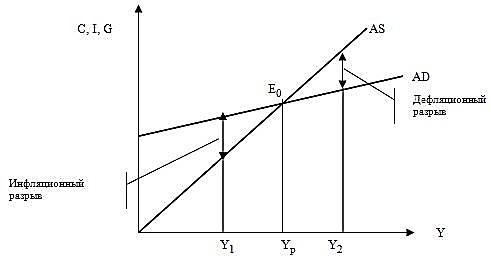 Рисунок 1  Кейнсианская модель макроэкономического равновесияПервый случай негативных последствий для экономики наступает в случае превышения инвестиций над сбережениями, то есть население большую часть дохода направляет на потребление. Спрос на товары и услуги растет, и в силу эффекта мультипликации нарастающий спрос давит на цены в сторону их инфляционного повышения. Второй случай негативного влияния на экономику наступает тогда, когда сбережения, соответствующие уровню полной занятости, превышают потребности в инвестировании. В этой ситуации расходы населения низкие, так как население предпочитает сберегать, а это сопровождается спадом производства, безработицей, сокращением доходов в экономике страны.Можно выделить еще некоторые отрицательные эффекты негативного влияния на экономику:монополизация внутреннего рынка;нерациональное природопользование и ухудшение экологии;потеря экономической и политической независимости.Среди ранее указанных эффектов существуют неподвластные экономическим рычагам правительства. К таковым можно отнести позитивный эффект роста заработной платы в отдельных отраслях, поскольку этот вопрос находится в ведении самих экономических агентов и слабо поддаётся внешнему воздействию.Приведенные выше эффекты типичны для противников и сторонников привлечения иностранных инвестиций в экономику страны. Очевидно, что приоритетно в них отмечается то или иное воздействие инвестиций на технологический уровень экономики, на рынок труда и, следовательно, на уровень жизни населения. Таким образом, можно утверждать, что иностранные инвестиции оказывают существенное воздействие на уровень технологического развития российской экономики и на уровень жизни ее населения. При этом такое влияние может быть и положительным и отрицательным. Поэтому важно организовать работу с иностранными инвестициями таким образом, чтобы обеспечить максимизацию позитивных эффектов, привносимых ими, при надёжном и постоянном контроле потенциальных рисков.Глава 2. Исследование состояния иностранных инвестиций в РФ                            2017-2018 годах2.1 Анализ влияния иностранных инвестиций на социально-экономические показатели РФОсуществляя прямые иностранные инвестиции, зарубежные инвесторы оказывают влияние не только на развитие непосредственного предприятия прямого инвестирования, но также и на развитие экономики принимающей стороны в целом. При этом, как уже было сказано ранее, данное воздействие может носить как позитивный, так и негативный характер. Одним из основных направлений влияния притока инвестиций на экономику России выступают внешняя торговля и платежный баланс. Внешняя торговля играет одну из самых важных ролей в экономике страны, так как влияет на развитие сферы производства и сферы услуг, оказывает воздействие на темпы экономического роста. Состояние внешней торговли свидетельствует о конкурентоспособности государства на мировых и региональных рынках. Платежный баланс отражает сбалансированность внешнеэкономических потоков. Состояние платежного баланса оказывает сильное воздействие на экономику страны. В первую очередь это влияние проявляется в изменении курса национальной валюты.Главная, связанная с внешней торговлей выгода для развивающихся стран от иностранных инвестиций заключается в том, что они в долгосрочной перспективе способствуют более тесной интеграции страны в мировую экономическую систему, и происходит это когда растут объемы, как импорта, так и экспорта. Другими словами, все чаще признается, что торговля и инвестиции становятся взаимоусиливающими средствами осуществления заграничной деятельности. В условиях интенсивного развития международной экономической интеграции, активного участия России в глобальных мирохозяйственных связях, все большее значение приобретает международная и внешнеэкономическая деятельность регионов Российской Федерации.В настоящее время иностранные инвестиции оказывают существенное влияние на развитие внешнеторговой деятельности России. Однако, как показывает практика, иностранные инвесторы часто ориентированы на обслуживание внутреннего рынка. По данным Росстата, прямые иностранные инвестиции в Россию по годам следующие (рис.2):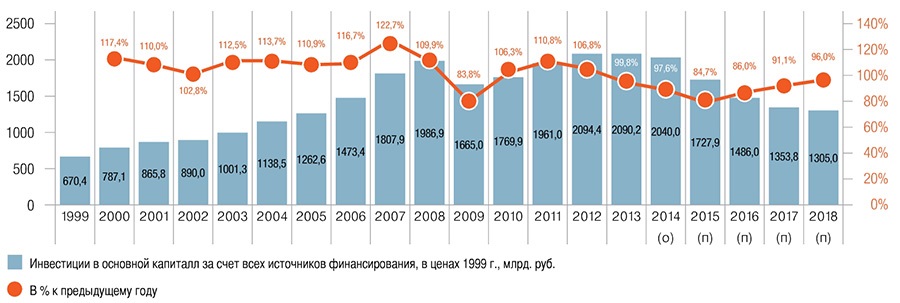 Рисунок 2 ‒ Иностранные инвестиции в РоссиюДанная ситуация говорит о том, что, несмотря на политическую нестабильность в мире и снижение мировых инвестиций, России необходимы кардинальные реформы, поднимающие инвестиционную привлекательность России.Так как сокращение инвестиций может обернуться массовыми увольнениями, уменьшением заработной платы и большим падением реальных доходов.Основными внешнеэкономическими партнерами России являются страны Европейского союза, которые мы рассматриваем как единую экономику в силу высокого уровня интеграции и низких барьеров, существующих внутри интеграционного объединения, а также Китай, страны Содружества Независимых Государств и США.В целом в последние годы страны ЕС направляли прямые инвестиции лишь в узкий сегмент экономики РФ. Около 60% от общего объёма прямых иностранных инвестиций приходится на добычу полезных ископаемых. Оставшаяся часть распределяется преимущественно среди трёх отраслей обрабатывающей промышленности: химическое производство (20,7% от всех инвестиций в обрабатывающую промышленность), в производство пищевых продуктов, включая напитки, табак ‒ 19,7%, в производство транспортных средств и оборудования ‒ 16,7%, а также в операции с недвижимым имуществом и аренду. Отраслевая структура капиталовложений ЕС в экономику России характеризует стремление инвесторов поддержать сбыт своей продукции, а также получить доступ к природным ресурсам. Понятно, что такая ситуация не может способствовать модернизации экономики России, развитию производства, которое бы стало конкурентоспособным на мировом рынке.Индекс промышленного производства за пять месяцев упал на 2,3% (рис.4). Падение в мае оказалось еще более существенным, достигнув 5,5%. Обрабатывающая промышленность демонстрирует худшие показатели из всех видов промышленного производства. Ее сокращение за 5 месяцев достигло 4,1%.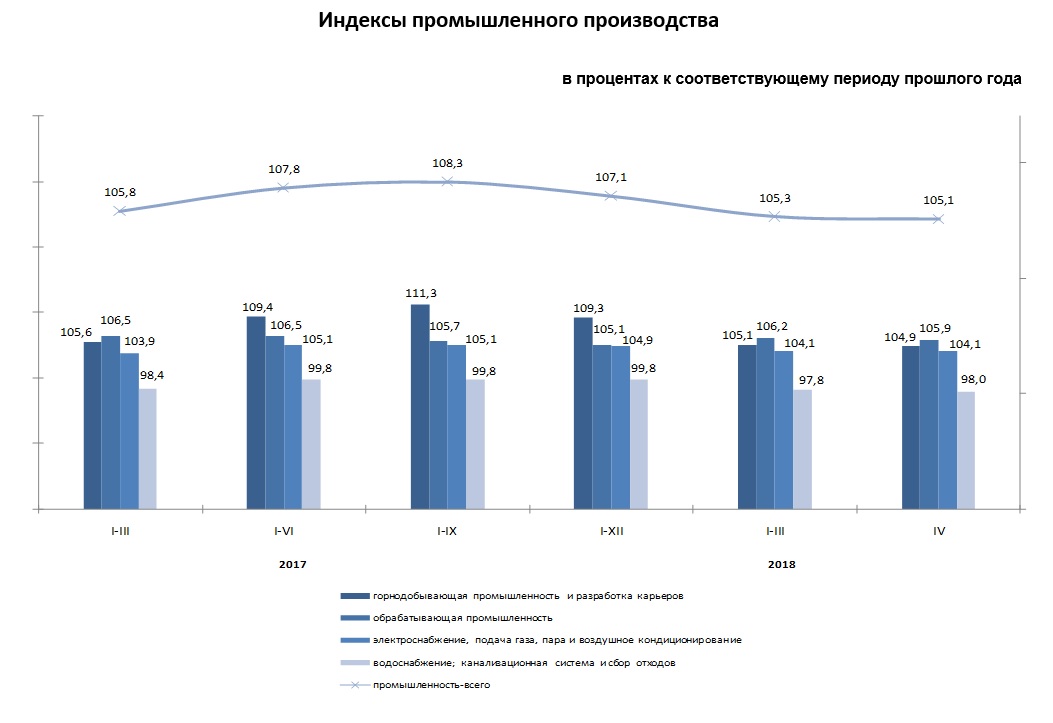 Рисунок 4 ‒ Индексы промышленного производства, в % (по данным Росстата)Динамика снижения промышленного производства указывает на то, что признаков оживления в экономике нет и, напротив, спад ускоряется. Промышленность сокращается на фоне роста издержек, дефицита инвестиций (дорогие кредитные деньги), низкого платежеспособного спроса в результате резкого сокращения заработных плат. Главная причина – это системный кризис отечественного производства, износ оборудования, низкие объемы государственного заказа, которые могли бы обеспечить спрос на отечественное производство этих сегментов. Ростом издержек на производство осложнен 2017 год, в котором значительна доля импортных комплектующих или импортного оборудования, которые в результате девальвации рубля подорожали.Инвестиции в основной капитал демонстрируют тенденцию на дальнейшее снижение. За период январь‒май 2015 года  падение составило 4,8%. Оно было вызвано сокращением привлеченных средств, что прямо сопряжено с удорожанием кредитов, импортной продукции машин и оборудования в результате девальвации рубля. Падение инвестиций ‒длительное явление, которое идет  с 2013 года (рис.5). Сокращение инвестиций связано с уменьшением объемов государственной поддержки и объема привлеченных средств в результате снижения доходности бизнеса.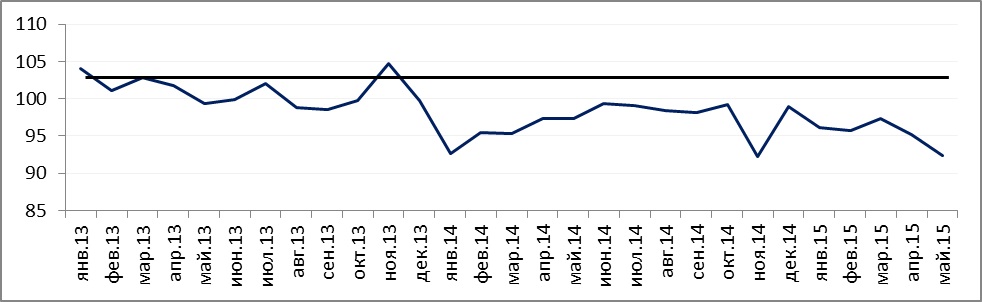 Рисунок 5 ‒ Инвестиции в основной капитал, в % (по данным Росстата)Показатель инвестиций традиционно коррелирует с  промышленным производством. Инвестиции выступают необходимым ресурсом для промышленности. Их дефицит приводит к замедлению производства, что демонстрируют данные последних двух лет.Объем работ, выполненных в секторе «строительство», за январь-май 2017 г снизился на 6,1%, при этом максимальное падение пришлось на май, когда объем работ сократился на 10,3% (рис.6). Динамика строительства отрицательна, что является итогом рукотворного кризиса:в результате девальвации произошло удорожание материалов для строительства, которые являются преимущественно импортными;дестабилизация банковского сектора и рост кредитов затруднили возможности ипотечного кредитования, что соответственно привело к сокращению спроса, который выступал основой инвестиций в сектор строительства.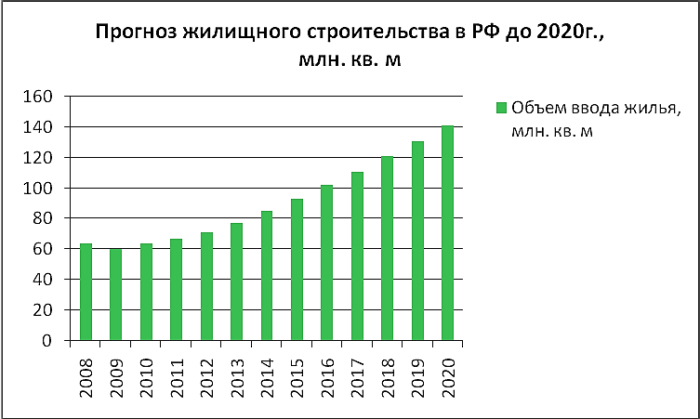 Рисунок 6‒ Индекс выполненных работ в секторе Строительство, в % 
(по данным Росстата)Снижение объема работ в данном секторе в течение 2014 года сопряжено с ухудшением экономической конъюнктуры в стране, в которой уже наблюдалась стагнация экономики. Сектор строительства, вероятнее всего, будет восстанавливаться наиболее медленными темпами, чем прочие экономические отрасли.Показатель оборота розничной торговли указывает на состояние платежеспособного спроса населения. Именно этот параметр выступал стимулом экономического роста в секторе товаров потребительского спроса начале 2000-ых годов. Замедление прироста реальных доходов граждан, которые в 2017 году стали даже сокращаться, привело к снижению спроса, промышленность конечной сборки лишилась важного компонента своего функционирования – платежеспособного спроса. Причиной сокращения стал резкий рост инфляции как следствие встречных санкций ‒ продуктового эмбарго, введенного в августе 2018 года, и девальвации валюты, которая привела к удорожанию импортных товаров и отечественной продукции, использующей при производстве иностранные компоненты. Оба фактора являются результатом собственных действий российских властей.  В первом квартале 2017 года по данным ЦБ РФ чистый отток составил 34 млрд.долл. В годовом исчислении это более 130 млрд. долл. С учетом негативного прогноза общей динамики российской экономики величина оттока капитала, скорее всего, будет еще большей.Май 2017 года показал худшие показатели социально-экономического развития с начала 2017 года, обнаруживая тенденцию нарастания динамики кризисных явлений. Это, прежде всего, говорит о неэффективности антикризисной практики правительства.  Признаков оживления экономика не демонстрирует. Факторы экономического оживления  в виде инвестиций в основной капитал, потребительского спроса, состояния денежно-кредитной политики демонстрируют негативные тенденции. Это указывает на дальнейший спад. Экономика находится в рецессии, уровень жизни населения продолжает сокращаться, объемы промышленного производства падают, что доказывает, что кризис не преодолен.2.2 Проблемы привлечения иностранных инвестиций в России в условиях санкций В настоящее время, достаточно большое влияние на мировые инвестиции оказывают геополитические риски. Так в 2014 году, прямые иностранные инвестиции в Россию, по информации Конференции Организации Объединённых Наций по торговле и развитию (UNCTAD), упали на 70% до 19 млрд. долларов. Причинами снижения в 2014 году интереса инвесторов к стране являются следующее: санкции против России; отрицательные перспективы роста экономики; значительный объем инвестиций, достигнутый Россией в 2013 году, когда страна оказалась по этому показателю на третьем месте в мире; украинский конфликт, который напугал инвесторов из развитых государств.Основным показателем данного результата для российской экономикисо стороны ее стран-соседей в 2014 году стало введение экономических санкций, прежде всего со стороны ЕС и США. Первые санкции были введены весной 2014 года и связаны с проведением референдума в Крыму и началом противостояния юго-восточных регионов Украины скиевскими властями. До июня они затрагивали отдельных российских политиков, компании (не являющиеся системно значимыми для российской экономики) и заключались в основном в замораживании активов отдельных лиц и компаний. С июля 2014 года началась новая стадия санкций, связанная с ограничением доступа к иностранному капиталу отдельных крупнейших российских банков (Сбербанк, ВТБ, ВЭБ, Банк Москвы, Газпромбанк) и компаний (прежде всего, крупнейшей нефтяной компании Роснефть и ряда других, в том числе связанных с экспортом вооружений). Затрагиваемым санкциями банкам и компаниям перекрывается доступ к привлечению акционерного капитала, а также долгового капитала на срок более 90 дней. Ограничение доступа к финансовой системе США и ЕС отдельных крупнейших банков и компаний означает в целом существенное ограничение доступа российских экономических агентов к мировой финансовой системе, в которой рынки США и ЕС выступают ключевыми звеньями. Тем не менее, даже для банков и компаний, оказавшихся под действием санкций, это не означает прекращения доступа ко всем сегментам финансового рынка.Во второй половине 2014 года ЕС усилил санкционное давление на РФ, введя запрет на экспорт вооружения и товаров двойного назначения. Одним из наиболее значимых секторальных направлений экономических санкций стало взаимодействие в сфере энергетики, ключевой для экономики России. В июле 2014 года США ввели санкции, которые затруднят реализацию планов России по добыче нефти. Они направлены против регионов нефтедобычи, которым требуются передовые технологии, а также против российских производителей нефти и газа. Впоследствии Евросоюз принял аналогичные меры, направленные против энергетического сектора российской экономики. 12 сентября 2014 года ЕС принял в отношении России новый пакет санкций.Режим санкций делает крайне актуальной для России задачу диверсификации внешнеэкономических связей, в первую очередь с точки зрения поставок энергоносителей, а также привлечения иностранного капитала из других регионов. Общим результатом от санкций для российской экономики стало ограничение возможностей для привлечения иностранных инвестиций, отрицательное воздействие на экспорт и на валютный курс. Падение валютного курса в сочетании с контрсанкциями со стороны России уже приводят к росту темпа инфляции. Единственным возможным позитивным результатом выступает потенциал для развития импортозамещающих производств, реализация которого неочевидна.Говоря о перспективах привлекательности российского рынка, иностранные инвесторы настороженно относятся к дискуссии по вопросам политики в сфере импортозамещения. Выражая готовность продолжать локализацию производства на территории страны, компании выражают опасения по поводу того, что основные действия в этой сфере будут сведены к ограничению конкуренции и затруднению доступа продукции компаний с иностранным капиталом на российский рынок.В последние годы В Россию наиболее активно поступали инвестиции из Кипра, Великобритании, Люксембурга, Нидерландов, Франции, Германии, Китая. В 2015 году многие инвесторы ушли с российского рынка. Несмотря на текущие трудности, иностранные компании, работающие в стране сегодня, не планируют уходить, поскольку верят в наш экономический потенциал и отмечают признаки прогресса в развитии бизнеса. Крупные ритейлеры, например, Ikea Group (Швеция) и Leroy Merlin SA (Франция) активно вкладывают средства в новые фабрики и магазины, рассчитывая, что российская экономика оживет после двухлетней рецессии, и потребители начнут активно покупать качественные европейские товары. Американская фармацевтическая компания Pfizer возводит новую фабрику, а производитель продуктов питания Mars Inc расширяет свою сеть кормов для домашних животных, шоколадного драже и жевательной резинки. В ноябре 2016 года состоялся визит в Россию миссии Международного Валютного Фонда. По прогнозам экспертов МВФ, российская экономика показывает первые признаки оздоровления. Рецессия закончилась. Темпы экономического роста в 2017 году составят 1,4%. Правительство РФ прогнозирует рост экономики и промышленного производства в 2%. По данным Росстата в первом квартале 2017 года экономический рост составил 0,1%. Россия занимает 40-е место в рейтинге условий для бизнеса Doing Business-2017. Пять лет назад страна была на 124-й позиции, а в 2016 году занимала 51 место. Со второй половины 2016 года наблюдается рост вложений в активы российских компаний. Глобальные фонды, которые ориентированы на отечественные активы, завершили 2016 год с пятикратным увеличением объема инвестиций, а с начала 2017 года фиксируется продолжение их прироста. Агентство Bloomberg сообщило, что в 2016 году в фонды, инвестирующие в российские акции, вложено 1,14 млрд долларов против 208 млн в 2015 году. Но это не означает, что в РФ потоком хлынут стратегические иностранные капиталы и начнется создание перспективных промышленных производств. Не резиденты стремятся минимизировать риск вложения капитала путем скупки акций и ценных бумаг, предоставляя кредиты, ссуды и займы. Инвестиции направляются в целях получения максимальной прибыли при минимальном риске. В эпоху глобализации правительственные структуры должны создавать условия для притока эффективных прямых инвестиций в те отрасли российской экономики, которые нужны стране, а не международным транснациональным корпорациям.Иностранные инвесторы отмечают наличие значительного количества проблем, связанных с нормативно-правовым полем, которые ограничивают российский потенциал в области привлечения прямых иностранных инвестиций. Иностранные компании указывают на системные проблемы в вопросах совершенствования нормативно-правовой базы. Одной из них является отсутствие координации между различными органами власти на федеральном уровне при разработке и продвижении нормативно-правовых актов, что значительно снижает скорость принятия решений, необходимых для эффективного функционирования рынка. Другая системная проблема возникает в результате введения в действие законов и иных нормативных документов без разъяснительных подзаконных нормативно-правовых актов, что ухудшает правовое поле, создавая неопределенность и возможность для двоякого толкования законов.Общие причины, из-за которых инвесторы не вкладывают деньги в Россию:высокий уровень коррупции; высокий уровень экономической преступности; сложность открытия и ведения собственного бизнеса. По словам экспертов Всемирного банка, в России существует высокая бюрократизация всех важных процедур в бизнес-сфере. Так, например, для строительства здания в России необходимо собрать более 50 документов, в Сингапуре понадобится 11 разрешительных «бумаг».Иностранные компании часто сталкиваются с отказом органов исполнительной власти от деловых контактов, низкой оперативностью решения вопросов, избыточным количеством документов. Однако внедрение механизмов совершенствования законодательства, показателей эффективности деятельности органов власти и современных методов работы постепенно повышает взаимопонимание между сторонами.2.3 Пути совершенствования инвестиционного климата России в 2017 и последующих годахДля значительного улучшения инвестиционного климата в России, важно совершенствовать нормативно-правовую среду по следующим направлениям: активизация усилий по снижению административной нагрузки за счет сокращения бюрократических процедур (например, сокращение количества документов, сопровождающих выход продукта на рынок);принятие мер по повышению прозрачности и эффективности законодательства за счет устранения избирательности правовой системы, создания предсказуемых правил игры для всех участников рынка (следует устранить препятствия и неопределенности юридического характера, которые позволяют по-разному интерпретировать одну и ту же норму закона);дальнейшая либерализация миграционного законодательства, которая позволяет привлекать высококвалифицированных иностранных специалистов-носителей международного опыта, что позволяет использовать необходимые для работы технологии и знания, упрощает ведение проектов в Российской Федерации; снижение уровня государственного контроля экономической деятельности компаний-инвесторов: отказ от устаревших норм промышленной безопасности, сокращение избыточных требований к сырью и продукции, гармонизация отечественных и международных стандартов сырья и продукции.Создание в России условий для повышения инвестиционной привлекательности является сейчас крайне необходимым, поскольку иностранный капитал способен помочь России в развитии новых технологий и научных разработок, а также передать опыт корпоративного управления ведущих стран мира. Привлечение иностранных инвестиций поспособствует улучшению социального и экономического положения России, а также укреплению позиций страны на мировых рынках, поможет раскрыть значительный потенциал, который еще не реализован, и тем самым диверсифицировать российскую экономику и остановить экономический спад. Но инвесторы могут преследовать несколько иные цели, поэтому необходимо сформировать такие условия, которые удовлетворяли бы как интересы России, так и интересы инвесторов.ЗАКЛЮЧЕНИЕВ рамках этой курсовой работы были исследованы понятие «иностранные инвестиции», их виды, сущность и особенности инвестиционной ситуации в России. Также был проведен анализ влияния социально-экономических показателей на экономику России. Поскольку привлечение иностранных инвестиций имеет большое значение для экономики России, то в данной работе были рассмотрены проблемы привлечения  иностранных инвестиций и пути их решения.Исследуя понятие инвестиций, приходим к выводу, что под иностранными инвестициями понимаются все виды имущественных и интеллектуальных ценностей, вложенных иностранными инвесторами в объекты предпринимательской и иных видов деятельности с целью получения прибыли. Объектами иностранных инвестиций могут являться: основные фонды и оборотые средства во всех отраслях и сферах народного хозяйства, ценные бумаги, целевые денежные вклады, научно-техническая продукция, права интеллектуальные ценности и имущественные права. Субъектами инвестиций могут быть: иностранные юридические  лица, включая любые компании, предприятия, фирмы, организации или ассоциации, созданные и правомочные осуществлять инвестиции в соответствии с законодательством страны своего местонахождения; иностранные граждане, лица без гражданства, иностранные государства  также международные организации.Обратим еще раз внимание на то, что в 2014 году доли прямых иностранных инвестиций упали на 70% по сравнению с 2013 годом и составили 19 млрд.долл. Можно назвать множество причин такого крутого спада, в том числе и политическую ситуацию России, ее положение на мировой арене. Украинский конфликт, а затем санкции, которые многие западные страны установили в отношении России, насторожили инвесторов из развитых государств. Таким образом, очевидно, что крупные иностранные компании и бизнесмены отдадут предпочтение стране, у которой нет очевидных конфликтов с Западом.Еще одной проблемой при инвестировании для иностранцев являются административные барьеры, которые в значительной степени увеличивают издержки ведения бизнеса. Оформление различных лицензий, разрешений, заключений, виз и т.д. отнимает не только много времени, но и денег, что заметно затрудняет хозяйственную деятельность, а также увеличивает сроки реализации инвестиционных проектов.Чтобы справиться и изменить возникшую ситуацию в сфере иностранных инвестиций необходимо: осуществить эффективную реализацию экономических и административных реформ, сделать борьбу с коррупцией продуктивной и действенной, а также заняться модернизацией законодательной базы и правоприменительной практики. Кроме того, нужно создать совершенный механизм, который позволит упростить процедуру регистрации иностранных и смешанных фирм.Однако можно выделить и положительный эффект. В 2017 году Владимир Путин поручил Правительству России принять меры, направленные на существенное улучшение условий осуществления предпринимательской деятельности. Которые будут выражены в повышении позиции России в рейтинге Всемирного банка со 120-го места в DoingBusiness 2017 до 50-го в DoingBusiness 2015, и 20-го в DoingBusiness 2018. Следовательно, в 2016 году Россия, несмотря на ухудшение экономической ситуации и действие санкций,  поднялась в рейтинге конкурентоспособности стран и заняла 51 место, что можно назвать значительным успехом.  Для улучшения российского инвестиционного климата и преодоления существующих барьеров, которые тормозят приток иностранных инвестиций, целесообразно развивать производство и малый бизнес, и более того, всеми способами стимулировать развитие новых производственных предприятий, а также поощрять уже существующие для их дальнейшего роста. В заключение хочется отметить, что увеличение иностранных инвестиций в экономику России главным образом зависит от повышения имиджа страны за рубежом. Это поможет нашему государству скорее встать на пусть устойчивого экономического развития и занять достойную нишу на международном рынке.СПИСОК ИСПОЛЬЗОВАННОЙ ЛИТЕРАТУРЫАксенова Н. Государственное регулирование иностранных инвестиций [Текст]// Проблемы теории и практики управления. – 2016. - № 9.Бланк, И. А. Основы финансового менеджмента: в 2 т. / И. А. Бланк. – 4-е изд., стер. – М.: Омега-Л, 2015.‒ С.380.Гусарова С. А., Гусаров И. В. Роль иностранных инвестиций в модернизации экономик стран БРИКС // Международная экономика. 2014. № 9. С. 61.Ивасенко, А. Г.  Иностранные инвестиции : [учеб.пособие по специальности "Финансы и кредит"] / А. Г. Ивасенко, Я. И. Никонова. - м.: КноРус, 2010. ‒С.94.Инвестиции в России [Электронный документ]// Статистический сборник. / Под ред. Масакова И.Д.,: Стат.сб./ Росстат. - М., И58 2015. – 190 с.Конференция ООН по торговле и развитию/ ЮНКТАД [Электронный ресурс] URL: http://unctad .org/en/Pages/Statistics.aspxКосинцев А. П., Иностранные инвестиции: [учебное пособие] //  под ред. А. П. Косинцева. - М.: КноРус, 2014.‒ 210 с.  Леонова Ю.Ю. Региональные интересы и факторы инвестиционной активности зарубежных компаний в России: [монография] / Ю. Ю. Леонова. — М.: ЛЕНАНД, 2015. — 195 с.Матраева Л. В., Иностранные инвестиции: учебник / Л. В. Матраева, Ю. М. Филатова, С. Г. Ерохин. - М.: Дашков и Ко, 2014.‒247с.Меркулов, Я.С. Инвестиции: учебное пособие /Я.С. Меркулов.- М.: ИНФРА-М, 2016. – 420 с.Основные направления налоговой политики на 2016 год и на плановый период 2017 и 2018 годов. URL: https://www.consultant .ru/document/cons_doc_LAW_183748/Перечень - список индустриальных парков России - 2015-16 гг. [Электронный ресурс] // URL: http://russiaindustrialpark .ru/industrialparks_catalog_perecheny_spisok_russiaПопов А. Культурное планирование и развитие территорий и местных сообществ: перевод.терминол. слов. URL: www.avpopoff.wordpress .com/2011/12/15Проект Стандарта индустриального (промышленного) парка Министерства экономического развития РФ. URL: www.innclub .infoСамуэльсонП.Э.Экономика: вводный анализ (англ. Economics:AnIntroductoryAnalysis, 1948)Статистика Центрального банка Российской федерации [Электронный ресурс] URL: http://www.cbr .ru/statistics/Сулейманов  М.Д.,  Миграция капитала и возможные механизмы его привлечения в инновационную экономику России / [М. Д. Сулейманов]; Моск. налоговый ин-т. - Москва: Издательство МНИ,2013.‒177с.Федеральная служба государственной статистики/ Росстат [Электронный ресурс] URL: http://www.gks .ru/wps/wcm/connect/rosstat_main/rosstat/ru/Федеральный закон "Об акционерных обществах"  № 208-ФЗ от 26 декабря 1995 г.(ред. от 29.06.2015)// Нормативная база «Консультант Плюс».Федеральный закон «Об инвестиционной деятельности в Российской Федерации, осуществляемой в форме капитальных вложений» №39-ФЗ  от 25 февраля  1999г.// Нормативная база «Консультант Плюс».Федеральный закон «Об иностранных инвестициях в РФ» №160-ФЗ от 9 июля 1999г.//Нормативная база «Консультант Плюс».Хазанович Э.С., Иностранные инвестиции: [учебное пособие по специальностям "Финансы и кредит", "Мировая экономика"] / Э.С. Хазанович. - 3-е изд., перераб. - М.: КноРус, 2013.‒311с.ЮНКТАД, доклад о мировых инвестициях Нью-Йорк и Женева2013 г.,[Электронный документ]// глобальные производственные системы: инвестиции и торговля в интересах развития. URL: http://unctad .org/en/PublicationsLibrary/wir2013overview_ru.pdfDoingBusiness Оценка Бизнес Регулирования [Электронный ресурс]URL: http://russian.doingbusiness .org/data/exploreeconomies/russia/#closeКритерии классификацииВиды иностранных инвестицийПо субъекту вывоза иностранного капитала (формам собственности)частные ‒капиталовложения, осуществляемые за рубежом, частными экономическими субъектамигосударственные ‒ инвестиции государственных органов или предприятий; государство выступает гарантом частного капиталаПо характеру использованияпредпринимательские инвестиции, вкладываемые в производство с целью получения прибылисудные инвестиции, предоставляемые в форме займов и кредитов с целью получения процентного доходаПо способу учетатекущие ‒ инвестиции, осуществляемые в течение годанакопленные ‒общий объем инвестиций, полученных или произведенных с начала вложения с учетом погашения, а также переоценки и прочих изменений активов и обязательствПо степени контроля над предприятиями и другими экономическими субъектамипрямые инвестиции ‒ вложения иностранных инвесторов, дающие право контроля и участия в управлении предприятием на территории другого государствапортфельные инвестиции ‒ вложение ценных бумаг с целью получения дохода в виде процентов или дивидендов, не дающие права контроляпрочие инвестиции ‒ торговые кредиты  и прочие кредиты, полученные не от прямых инвесторов, в том числе кредиты, полученные от международных финансовых организацийГринфилдБраунфилдПреимуществаПреимуществатерритория обеспечивает максимальную гибкость дизайна для удовлетворения любого проектатерритория не обременена имеющимися строениями и устаревшими коммуникацияминовое строительство снижает затраты на последующее техническое обслуживание (использует современные технологии)использование существующей городской инфраструктурык территории подведены все необходимые инженерные коммуникации высокий уровень государственной поддержки, в том числе финансовойНедостаткиНедостаткибольшой срок времени на согласование документоввысокие затраты на разработку и обустройство территориинеобходимость строительства новой городской инфраструктурыотсутствие одновременного финансирования в окружающую средуограниченная площадь земливысокая социальная ответственность экологической очистки, связанная с собственностьюболее дорогая стоимость строительства объектов или реконструкциивысокий риск «реинвестирования»